طلب دخول الامتحان النهائي لمرحلة البكالوريوس               للعام الجامعي : ........./.........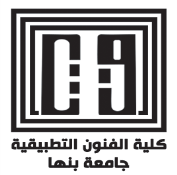 البيانات المذكوره بهذه الاستماره قد تمت مراجعتها بمعرفتي ووجدت مطابقه لشهادة ميلاد الطالب و سجلات الكليه وروجعت  ووجدت صحيحة . الموظف المختص               رئيس شئون الطلاب                   مسجل الكلية                         يعتمد ,,,اسم الطالب باللغة العربية.............................................................................................................................................................................................................................................اسم الطالب باللغة الانجليزية.............................................................................................................................................................................................................................................اسم الوالد (ولوكان متوفيا).............................................................................................................................................................................................................................................تاريخ الميلاد بالتقويم الميلادي  .............................................................................................................................................................................................................................................محل الميلاد قرية/.................مركز/................محافظة/...............الرقم القومي................................................................................................................................................................................................................................................رقم بطاقة الخدمة الوطنية العسكرية (للذكور)................................................................................................................................................................................................................................................جهة صدورها................................................................................................................................................................................................................................................تاريخ صدورها................................................................................................................................................................................................................................................القسم والتخصص الذي سيؤدي الامتحان فيه................................................................................................................................................................................................................................................عدد مرات التقدم الى الامتحان................................................................................................................................................................................................................................................سنة الإلتحاق بالكلية.............................................................................................................................................................................................................................................عنوان الطالب الحالي................................................................................................................................................................................................................................................رقم تليفون الطالب الدائم................................................................................................................................................................................................................................................تحريرافي(.../.../....20) توقيع الطالب باللغة العربية:............................................... توقيع الطالب باللغة العربية:............................................... توقيع الطالب باللغة العربية:...............................................تحريرافي(.../.../....20)توقيع الطالب باللغة الانجليزية:.............................................توقيع الطالب باللغة الانجليزية:.............................................توقيع الطالب باللغة الانجليزية:.............................................